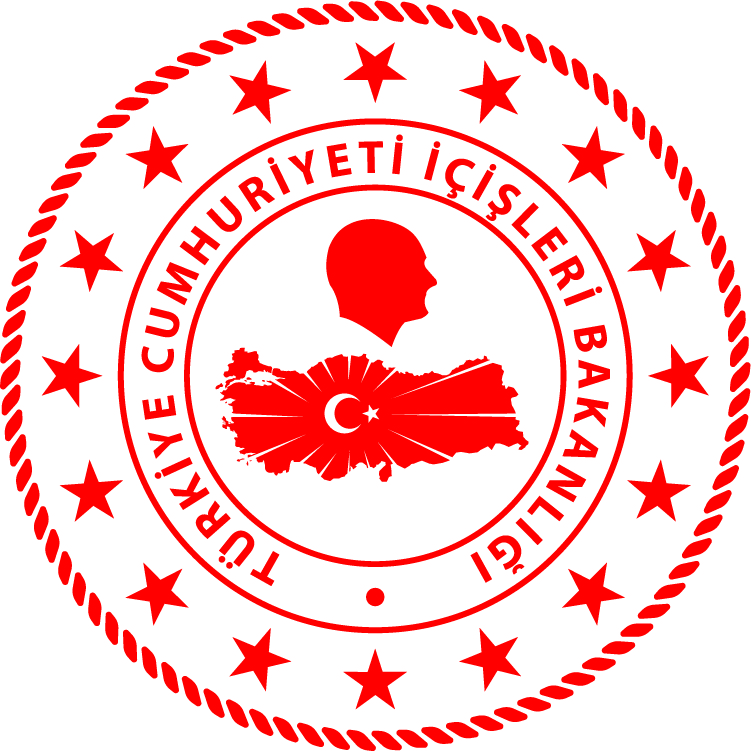 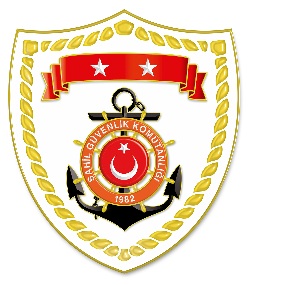 Ege Bölgesi*Paylaşılan veriler deniz yoluyla yapılan düzensiz göç esnasında meydana gelen ve arama kurtarma faaliyetleri icra edilen olaylara ait bilgiler içerdiğinden olayların bitiminde değişiklik  gösterebilmektedir. Nihai istatistikî verilere, sona eren ay verisi olarak www.sg.gov.tr/duzensiz_goc_istatistikleri.html  linkinden ulaşılabilmektedir.*Statistical information given in the table may vary because they consist of data related incidents which were occured and turned into search and rescue operations. The exact numbers at the end of the related month is avaliable on www.sg.gov.tr/duzensiz_goc_istatistikleri.html	S.NoTARİHMEVKİ VE SAATDÜZENSİZ GÖÇ VASITASIYAKALANAN TOPLAM DÜZENSİZ GÖÇMEN KAÇAKÇISI/ŞÜPHELİKURTARILAN TOPLAM DÜZENSİZ GÖÇMEN/ŞAHIS SAYISIBEYANLARINA GÖRE KURTARILAN
 DÜZENSİZ GÖÇMEN UYRUKLARI116 Ekim 2020BALIKESİR/Ayvalık06.15Can Salı-3620 Somali, 11 Kongo, 2 Afganistan, 1 Orta Afrika, 1 Nijerya, 1 Togo217 Ekim 2020MUĞLA/Marmaris04.00Lastik Bot-99 Suriye318 Ekim 2020MUĞLA/Marmaris02.50Can Salı-1312 Suriye, 1 Filistin418 Ekim 2020İZMİR/Dikili14.45Can Salı-5939 Somali, 19 Afganistan, 1 İran518 Ekim 2020İZMİR/Menderes18.37Lastik Bot-1912 Suriye, 7 Somali